WYPEŁNIA KOMISJA KONKURSOWALiczba punktów umożliwiająca kwalifikację do kolejnego etapu: 51Podpisy członków komisji :Przewodniczący – ………………………………………………Członek komisji sprawdzający pracę – …………………………Członek komisji weryfikujący pracę –  …………………………Zadanie 1. Do podanych wypowiedzi (1 – 5) dobierz odpowiednią reakcję językową (A – F). Rozwiązanie wpisz w tabelce. Uwaga! Jedna reakcja jest zbędna.	(0 – 5 p.)1. Алло! Гостиница «Алмаз». Я вас слушаю.2. Извините, где находится площадь Ломоносова?3. Знаешь, в субботу у меня день рождения и я приглашаю тебя.4. Давай сходим вместе на этот концерт.5. Поздравляю с днём рождения!A. Он находится напротив вокзала.B. Ой, какие чудесные цветы! Спасибо!C. С удовольствием!D. Извините, я ошибся номером.E. Сразу за углом.F. Извини, но я не смогу прийти.Zadanie 2. Przeczytaj tekst. Na podstawie zawartych w nim informacji zdecyduj, które z podanych w tabelce zdań są prawdziwe (P), a które fałszywe (F), wpisując znak X w odpowiednie rubryki.	(0 – 8 p.)	Меня зовут Алексей. Пять лет назад я женился и недавно мы с женой решили купить не квартиру в центре Москвы, а коттедж или таунхаус недалеко от Москвы. Почему мы так решили? У нас два аргумента. Во-первых, в центре города плохая экология, во-вторых, малоэтажные здания очень популярны в России.	Сначала у нас была проблема — что выбрать: коттедж или таунхаус. Коттедж — это большой дом за городом для большой семьи, а таунхаус — это малоэтажный многоквартирный дом в городе или рядом с городом. Мы маленькая семья, поэтому мы решили, что наш вариант — таунхаус. Наш дом — это трёхэтажная квартира в посёлке таунхаусов «Фестиваль». В нашем посёлке таунхаусов находится фитнес-центр, кафе, магазин, детский сад, аптека, банкомат и велодорожки.	На первом этаже нашего таунхауса прихожая, большая гостиная и туалет. Второй этаж — это «личная зона». Там три комнаты: спальня, кабинет, комната сына, а также ванная. На третьем этаже — терраса, где летом мы отдыхаем. Наша гордость — лестница. Она находится в центре квартиры. На первом этаже лестница разделяет квартиру на две зоны: зону для отдыха и зону для еды. Зона для еды — это кухня. Вот я забыл сказать, что на первом этаже у нас ещё и кухня. Зона для отдыха — это гостиная. В ней стоит аквариум, который очень любит наш сын. Мы здесь отдыхаем и принимаем гостей. Гостиная находится слева от лестницы.									na podstawie:www.cie.ruZadanie 3. W każdą lukę w opisie wpisz jeden wyraz z ramki, tak aby otrzymać logiczny i poprawny gramatycznie tekst.	(0 – 8 p.)Что есть в нашей гостиной? Слева на стене висит плазменный телевизор и стоит (1)_____________________ центр. Напротив стоит диван. Слева и справа от (2)_____________________ стоят кресла.  На полу лежит большой (3)_______________ .За диваном стоит стол и шесть стульев. Над столом висит красивая (4)______________ . В гостиной — (5)________________ окно. Оно выходит на юго-(6)_______________ . В гостиной много цветов.Пожалуйста, (7)____________________ к нам в гости. Мы будем (8)_______________ вас видеть.Zadanie 4. W każdym szeregu tematycznym podkreśl jedno słowo, które nie pasuje do pozostałych.		(0 – 5 p.)1. круглый,  храбрый,  умный,  вежливый2. перчатки,  туфли,  кроссовки,  ботинки3. физкультура,  немецкий язык,  химия,  четвёрка4. плавание,  юбка,  шахматы,  хоккей5. прямо,  налево,  мимо,  экскурсияZadanie 5. Uzupełnij luki w tekście. Z podanych możliwości wybierz właściwe słowo, wpisując w lukę literę A, B lub C.		(0 – 7 p.)Да, были времена, когда утро не начиналось с Фейсбука... А что было бы, если бы в реальном мире люди применяли те же принципы поведения, что и на Фейсбуке? (1)____ пофантазируем! Представьте себе, что каждый день, когда вы (2)____ по улицам своего города, вы рассказываете проходящим, что вы в этот день ели, что вы делали вчера, что собираетесь делать потом и с (3)____ . Потом показываете им свою лучшую (4)____ , фотки своей семьи и собаки (вы же хотите, чтобы все знали, как выглядит  (5)____ семья). На одних фотках вы (6)____ на машине, на других занимаетесь спортом, обедаете и делаете то, что каждый делает каждый день. (7)____ это интересно? Мне не очень.1. A. Делайте			B. Давайте		C. Подайте2. A. ходите			B. шёл			C. выходит3. A. кем			B. кто			C. как4. A. фотография		B. фотографию	C. фотографией5. A. ваш			B. ваша		C. ваши6. A. едем			B. едут		C. едете7. A. о чём			B. чему		C. комуZadanie 6. W rozmowie z kolegą Rosjaninem zapytaj:	 (0 – 6 p.)1. Jakie przedmioty szkolne lubi?_______________________________________________ ?2. Jakie lekcje ma w czwartek?_______________________________________________ ?3. Co robi po lekcjach?_______________________________________________ ?4. Ile lat ma jego brat?_______________________________________________ ?5. Czym się interesuje jego brat?_______________________________________________ ?6. Gdzie razem z bratem będą wypoczywać latem?_______________________________________________ ?Zadanie 7. W każdą lukę wpisz właściwe słowo z ramki, tak aby uzyskać poprawne informacje o Moskwie. Uwaga! Jedno słowo jest podane dodatkowo i nie pasuje do żadnej luki.	(0 – 5 p.)1. Самая старая часть Москвы, окружённая толстыми стенами — это _______________.2. Река, на которой расположена столица России — это ____________________ .3. Центральная площадь Москвы — это ____________________ площадь.4. МГУ — это главный московский университет, который носит имя _______________5. На Красной площади находится _______________ Василия Блаженного .Zadanie 8. Dobierz parami wyrazy o przeciwstawnym znaczeniu. Rozwiązanie wpisz w tabelce. Uwaga! Jedno słowo jest zbędne.		(0 – 9 p.)1. трудолюбивый				A. пожилой2. запад					B. выходить3. уходить					C. юг4. север					D. тёплый5. молодой					E. ленивый6. входить					F. летний7. зимний					G. приходить8. светлый					H. восток9. весёлый					I. грустный						J. тёмныйZadanie 9. Napisz do koleżanki z Rosji maila z ferii zimowych. Poinformuj ją:gdzie spędzasz ferie,co zamierzasz tam robić,jak długi będzie Twój pobyt,co Ci się podoba w miejscu, w którym jesteś,gdzie znajduje się hotel, w którym przebywasz.	 	(0 – 7 p.)Oceniana jest umiejętność przekazania wszystkich informacji zawartych w zadaniu               (5 punktów) i poprawność językowa (2 punkty). Podpisz się jako XYZ.Привет, Оля!…........................................................................................................................................................................................................................................................................................................................................................................................................................................................................................................................................................................................................................................................................................................................................................................................................................................................................................................................................................................................................................................................................................................................................................................................................................................................................................................................................................................................................................................................................................................................................................................................................................................................................................................................................................................................................................................................................................................................................................................................................................................BRUDNOPISWOJEWÓDZKI KONKURS PRZEDMIOTOWY  
DLA UCZNIÓW GIMNAZJÓW WOJEWÓDZTWA ŚLĄSKIEGO 
W ROKU SZKOLNYM 2015/2016JĘZYK ROSYJSKI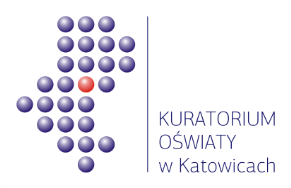 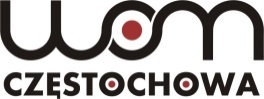 Informacje dla uczniaNa stronie tytułowej arkusza w wyznaczonym miejscu wpisz swój kod ustalony przez komisję.Sprawdź, czy arkusz konkursowy zawiera 6 stron (zadania 1-9).Czytaj uważnie wszystkie teksty i zadania.Rozwiązania zapisuj długopisem lub piórem. Nie używaj korektora.W zadaniach zamkniętych podane są trzy odpowiedzi: A, B, C. Wybierz tylko jedną odpowiedź i wpisz w lukę odpowiednią literę. Jeśli się pomylisz, błędną odpowiedź przekreśl i wpisz obok właściwą.W zadaniach zamkniętych typu Prawda/Fałsz, właściwą odpowiedź zaznacz znakiem „X”. Jeśli się pomylisz, błędne zaznaczenie otocz kółkiem  i zaznacz inną odpowiedź znakiem „X”.Rozwiązania zadań otwartych zapisz czytelnie w wyznaczonych miejscach. Pomyłki przekreślaj.Przygotowując odpowiedzi na pytania, możesz skorzystać z miejsc opatrzonych napisem Brudnopis. Zapisy w brudnopisie nie będą sprawdzane i oceniane.KOD UCZNIAEtap: rejonowyCzas pracy: 
90 minutNr zadania123456789RazemLiczba punktów możliwych 
do zdobycia58857659760Liczba punktów uzyskanych 
przez  uczestnika konkursu 1. 2. 3. 4.5.PF1.В центре Москвы воздух чище чем за городом.2.В семье Алексея два человека.3.Таунхаус больше, чем коттедж.4.Таунхаусы строят и за городом, и в городе.5.В посёлке таунхаусов «Фестиваль» можно сделать покупки.6.В этом посёлке можно кататься на велосипеде.7.На первом этаже дома Алексея четыре помещения.8.Лестница находится справа от гостиной.большоемузыкальныйприезжайтедиваналюстрарадызападковёрЛомоносоваКраснаяСоборМоскваВолгаКремль   1.   2.   3.   4.   5.   6.   7.  8.   9.